NUIM ShopRequest for Refund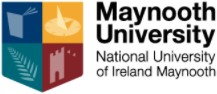 Transaction Number:Cardholders Name:Value of Transaction:Value to be Refunded:Date of Transaction:Reason for refund:BU - To be charged:Requested by: (Dept Head/Admin)Date:Processed by:Authorised by:This form must be emailed to Ray Dully, Marie Kelly or John McCormack in the Finance Office. When the refund is processed, a notification will be emailed back to the requesting Dept. If you do not receive a reply, please follow-up.This form must be emailed to Ray Dully, Marie Kelly or John McCormack in the Finance Office. When the refund is processed, a notification will be emailed back to the requesting Dept. If you do not receive a reply, please follow-up.